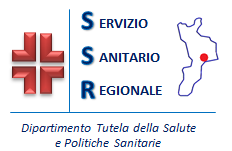 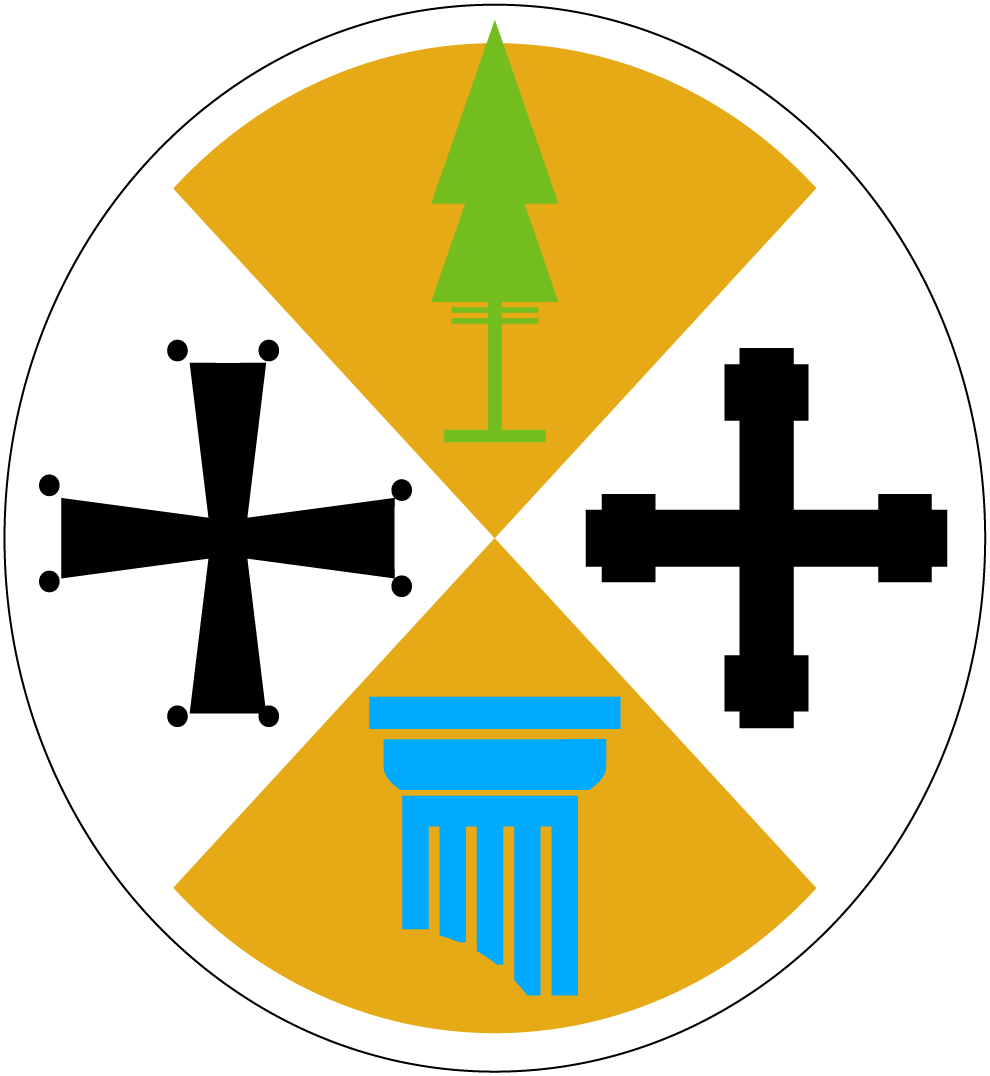 Direzione Medica di Presidio		Direttore ff: Dott. Gianluca RaffaeleCHIARIMENTO UTILIZZO LOCALI INTERNISi ribadisce che l’eventuale utilizzo dei locali interni all’Azienda Ospedaliera è finalizzata, come previsto dall’articolo 4 del Capitolato Tecnico, alla sola realizzazione di una sub-centrale (in possesso dei requisiti impiantistico-strutturali previsti dalla legislazione vigente e dalle norme per l’accreditamento delle strutture sanitarie) che fornisca all’Appaltatore un utile supporto in loco per far fronte a richieste in regime di urgenza ed emergenza nonché per il trattamento di quei presìdi che presentino un elevato turn-over di utilizzazione (ad es. endoscopi).